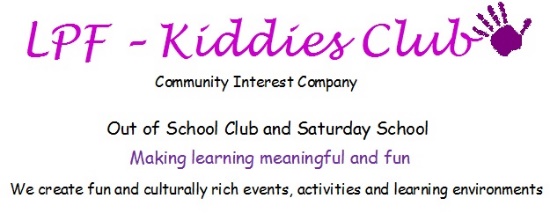 www.lpf-kidsclub.wixsite.comlpf-kidsclub@hotmail.co.uk07426868190www.lpf-kidsclub.wixsite.comlpf-kidsclub@hotmail.co.uk07426868190ADDITIONAL INFORMATIONAll prices quoted are for members only and include discounts where possible.All bookings must be paid for in full into the clubs account 1 week in advanceAll fees are non-refundable and non-transferable, payments must be paid into the clubs accountDROP OFF AND COLLECTION POINTSTuesdays: Lidls supermarket Eynsham Drive, Abbey WoodsThursdays: 472/244 bus stop - Titmuss Avenue Thamesmead, SE28 8HD Monday/Wednesday/Friday: The Link Thamesmead, Bazalgette Way, London SE2 9BSChildren are required to have packed lunch with extra water bottle, suitable clothes and shoes for indoors and outdoors each day. Healthy snacks and drinks are provided for the children throughout the dayOTHER LPF-KIDDIES CLUB EVENTS DURING THE SUMMERMONDAYTUESDAYWEDNESDAYTHURSDAYFRIDAYWEEK ONE24 SEASIDETrip to Eastbourne25DAY TRIPMudchuteFarm26MEDIA WORKSHOP27CINEMA CLUBSky store28CLOSEDEx Charge£15 pp£5 £2 MONDAYTUESDAYWEDNESDAYTHURSDAYFRIDAYWEEK TWO31ADVENTUREEXPLORERS 1DAY TRIPLessness Abbey2MEDIA WORKSHOP3CINEMA CLUBSky store4ACADEMIC ACHIEVERSboostersEx charge£2 MONDAYTUESDAYWEDNESDAYTHURSDAYFRIDAYWEEK THREEBANK HOLIDAY CLOSED8DAY TRIPHorniman Museum9COOKING CLUB10CINEMA CLUB/Sky store11ACADEMIC ACHIEVERSboostersEx Charge£5 £2£2 MONDAYTUESDAYWEDNESDAYTHURSDAYFRIDAYWEEK FOUR14ADVENTURE EXPLORERS15DAY TRIPBattersea Park Zoo16SPORTS DAY17CINEMA CLUB/Sky store18ACADEMIC ACHIEVERSboostersEx Charge£7.50 £2 MONDAYTUESDAYWEDNESDAYTHURSDAYFRIDAYWEEK FIVE21ADVENTURE EXPLORERS22DAY TRIPGreenwichMaritime Museum23COOKING CLUB24CLOSED25BACKYARD CAMPOUTDay one Ex Charge£5 £2£2524TH JULYSEASIDE TRIP TO EASTBOURNE Drop off Woolwich arsenal st 9am/collection 7pm est£15 per person for the coachClub families are invited to join us for a fun day at the seaside. Exploring the beach, collecting shells and dipping in the seaClub fees still apply if children are unaccompanied by an adult (limited spaces)Children will need to bring a packed lunch, drink, change of clothes, towel and beach wear24/25TH AUGUSTBACKYARD OVERNIGHT CAMPOUTAmpleforth road, Abbey Woods £25 per childChildren will join us for a campout experience in the backyard. Campout includes a night walk in the woods, a BBQ, camp side stories and overnight stay in tentsLimited spacesDrop off on Friday 6pmPick up on Saturday 11amTIMESDrop off: 9am Collection: 4pm Standard day                                          £10Breakfast club: 8.30am-9am               £5Long day 8.30am -6pm                        £35PRICESWeekly standard days charge: 9am – 4pm:       £50 (£45 with discount) excluding extra chargeLong days weekly charge: 8.30 – 6pm                £175 (£157 with discount) excluding extra chargeSat 5th AugFAMILY QUIZ DAY3pm till 8pmAbbey wood community centreFamily fun day, quizzes, raffle, games challenges for the whole family to have fun learning together£25 for a family of 4Maximum 2 adultsChildren 5 to 12 yearswww.lpf-kiddies-club.eventbrite.comWed 30th AugSELF ASSURED KIDS10am to 1pmAbbey wood community centreSelf-esteem and confidence building empowerment workshop for 9 to 13yr old girls£10 per childRefreshments provided